E5M001/LEDN030D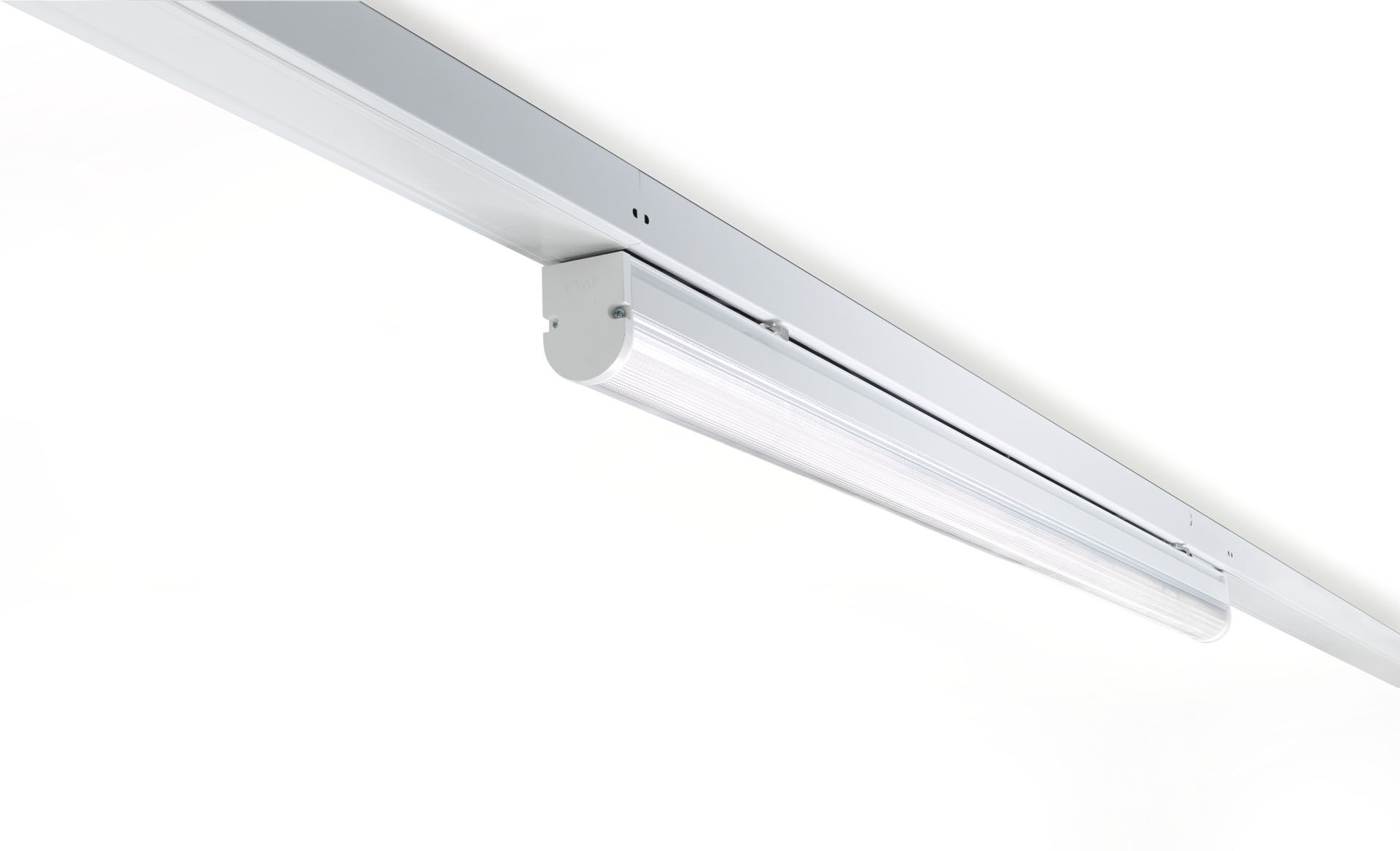 Industrie-Lichtband-Leuchte DUAL●LENS Optik, Polycarbonat (PC), tief strahlende Lichtverteilung. Modul zur Montage am Basisprofil. Basisprofil aus starkem und steifem 0,8 mm Stahl. Modul aus lackiertem Aluminium. Werkzeuglose Montage des Moduls auf der Basis. Geeignet für die Nachrüstung von ETAP E5 Fluo-Systemen. Elektrischer Anschluss in der Basis mit Phasenwählstecker. Abmessungen: 1498 mm x 60 mm x 100 mm. Lichtstrom: 3300 lm, Spezifischer Lichtstrom: 127 lm/W. Anschlussleistung: 26.0 W, DALI dimmbar. Frequenz: 50-60Hz AC. Spannung: 220-240V. Schutzklasse: Klasse I. LED mit überlegenem Wartungsfaktor; nach 50.000 Brennstunden behält die Leuchte 99% ihres ursprünglichen Lichtstroms. Lichtfarbe: , Farbwiedergabe ra: . Standard-Farbabweichung: 3 SDCM. DUAL●LENS™ mit UGR <= 22 entsprechend der Norm EN 12464-1 für moderate Anforderungen an visuelle Wahrnehmung und Konzentration. Lackiertes aluminium Gehäuse, RAL9016 - Verkehrsweiß (Strukturlack). IP-Schutzart: IP20. IK-Schutzart: IK06. Glühdrahttest: 850°C. 5 Jahre Garantie auf Leuchte und Treiber. Zertifikate: CE, ENEC. Leuchte mit halogenfreiem Kabel. Die Leuchte wurde nach der Norm EN 60598-1 in einem nach ISO 9001 und ISO 14001 zertifizierten Unternehmen entwickelt und produziert. Zubehör für Montage erforderlich, Auswahl aus: E5C11/0100, E5C11/0200, E5C11/0300, E5C11/0400, E5C11/0500, E5C11/1000, E5C11/1500, E5C11/2000, E5C11/2500, E3H115, E3H116, E3H117, E3H118, E3H119, E3H128, E3H129, E3H120, E3H121, E3H122, E3H123, E3H124, E3H125.